Svimjisamband Føroya is pleased to invite you to take part inNordic Junior Championships/Nordic Championships 2013
Date and place: 	December 6th to 8th 2013 in Tórshavn, Faroe Islands
Venue: 			Svimjihøllin í Gundadali, Tórshavn, Indoor pool 25 m, 6 lanes,
  			Omega electronic timing.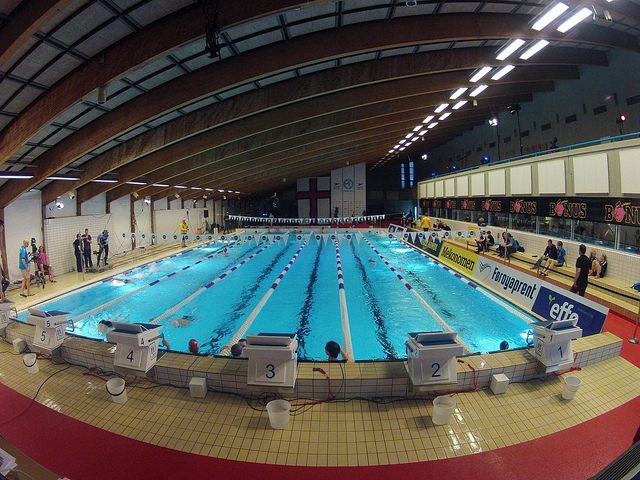 Age groups: 		Junior - Girls born 1998–1999, Boys born 1996–1997			Senior - Girls born 1995–1997, Boys born 1993–1995
Invited Nations: 	Denmark, Estonia, Faroe Islands, Finland, Iceland, Norway and Sweden
 						
The competition: 	See program on page below			Session 1: Friday 6/12. at 9:30			Session 2: Friday 6/12 time TBD			Session 3: Saturday 7/12 at 9:30			Session 4: Saturday 7/12 time TBD			Session 5: Sunday 8/12 at 9:30			Session 6: Sunday 8/12 time TBD 
Each nation may enter 4 swimmers in each individual event in the prelims, 2 swimmers in each event in finals and one team in the relay events. 800/1500 meters events will be swum as timed finals. 
The finals in 50 m are open for both age groups only one winner Nordic Champion.
Warm up 1,5 hours before the start of the session. Training will be possible in the competition pool on Thursday evening December 5th. All the Finals session will be transmitted live on Faroese Television and on the net.

Technical Meeting:   The technical meeting will take place on Thursday evening at 19:00. Changes can be made until 1,5 hour before each session.Entries: 	Attached you will find Preliminary Entry Forms. 
Please return your entries to Svimjisamband Føroya, PO Box 1329, FO-110 Tórshavn.Fax.+298 317559 or e-mail: ssf@ssf.foDates: 		Preliminary Entry/Booking: September 14thReservation payment 50%: September 19thFinal Entry/Booking: November 1st Final payment: November 1stEntry by Name: November 25th	Accommodation: 	Accommodation will be arranged at Hotel Føroyar (Address:Oyggjarvegur 45, FO-100 Tórshavn) http://www.hotelforoyar.com
Full board will include breakfast at the hotel and lunch and dinner at other venue. The package includes accommodation from Thursday to Monday and dinner on Thursday and lunch and dinner from Friday to Sunday.
 Package prices per person (€)Single:		768,00 EURTwin:			596,00 EURTriple:			562,00 EUR4-6 bed room:	499.00 EUR (Annex, 100 m from hotel, shared 				   	   	  facilities)	The participating Federations will receive an invoice after the preliminary reservation. The invoice will include 50% of the total amount. After the Final entry booking the Federations will receive an invoice of the remaining amount.Transportation: 	Travel Pack:
The Travel Pack, includes transportation from and to Copenhagen Airport, Kastrup and transportation to/from Vágar Airport. 
Dec. 5th Dep. 12:30 Arr. 13:30 RC453, CPH-FAE
Dec. 9th Dep. 08:15 Arr. 11:15 RC450, FAE-CPH	For the Icelandic team, the Travel Pack will include travel for FAE-RKV on monday December 9th.  	Travel Pack per person (€): 433,00 EUR
This offer is only for the countries that make their accommodation booking through the organizers. There will be shuttle service between the hotel and the pool, distance is 1500 m.Information: 	Information about the Nordic Junior Championships, can be found here: http://www.njc2013.org 	Information about Faroe Islands and the city of Tórshavn, can be found here: http://www.visittorshavn.fo/?l=en& If you have any questions concerning the Nordic Junior Championships do not hesitate to contact us:Svimjisamband FøroyaPO Box 1329FO-110 Tórshavntel. +298 607559 
fax +298 317559 
e-mail ssf@ssf.foCompetition Schedule Friday 06/12 Heats at 9:30, Finals time tbd 1. Girls 200 m Freestyle 2. Boys 200 m Freestyle 3. Girls 100 m Breaststroke 4. Boys 100 m Breaststroke 5. Girls 100 m Backstroke 6. Boys 100 m Backstroke 7. Girls 50 m Butterfly 		Open NJM/NM8. Boys 50 m Butterfly 		Open NJM/NM9. Girls 200 m Indiv. medley 10. Boys 200 m Indiv. medley 11. Girls 800 m Freestyle 12. Boys 1500 m Freestyle 13. Girls 4x100 m Freestyle 14. Boys 4x100 m Freestyle 
Saturday 07/12. Heats at 9:30, Finals time tbd 
15. Girls 50 m Breaststroke 		Open NJM/NM16. Boys 50 m Breaststroke 		Open NJM/NM17. Girls 100 m Freestyle 18. Boys 100 m Freestyle 19. Girls 100 m Butterfly 20. Boys 100 m Butterfly 21. Girls 400 m Indiv. medley 22. Boys 400 m Indiv. medley 23. Girls 50 m Backstroke 		Open NJM/NM24. Boys 50 m Backstroke 		Open NJM/NM25. Girls 4x200 m Freestyle 26. Boys 4x200 m Freestyle 
Sunday 08/12 Heats at 9:30, Finals time tbd 27. Girls 50 m Freestyle  		Open NJM/NM28. Boys 50 m Freestyle 		Open NJM/NM 29. Girls 200 m Backstroke 30. Boys 200 m Backstroke 31. Girls 200 m Breaststroke 32. Boys 200 m Breaststroke 33. Girls 400 m Freestyle 34. Boys 400 m Freestyle 35. Girls 200 m Butterfly 36. Boys 200 m Butterfly 37. Girls 4x100 m Medley 38. Boys 4x100 m Medley39. 8x50 Mixed freestyle		(non scoring for team-trophy)NORDIC JUNIOR CHAMPIONSHIPS/NORDIC CHAMPIONSHIPS 2013PRELIMINARY ENTRY FORMPlease send Preliminary Entry Form to Svimjisamband Føroya by September 14th 2013 the latest. Email: ssf@ssf.fo or fax: +298 317559Team infoSize of teamPreliminary Hotel booking (Hotel Føroyar) – first come, first served basis Package prices include full board accommodation (3 meals per day) starting from Thursday  with dinner to ending at Monday with breakfast. Travel PackageDeadline September 14th 2013!Federation:Address:Contact person:Telephone:Email:Boys Junior:Girls Junior:Boys pre-senior:Girls pre-senior:Team staff:Total:Single rooms: € 768,- per personDouble rooms: € 596,- per personTriple rooms: € 562,- per person4-6 persons/room annex by Hotel with shared facilities: € 499,- per personKastrup Airport – Hotel Føroyar – Kastrup Airport: € 433,- per person